Material 	RollenkartenBauingenieurInDu trägst die Verantwortung! Sobald ihr alle Übungen einer Rohstoffstation bearbeitet habt, bist du für die Rohstoffkarten zuständig. Sammle sie und tausche sie gegen ein Gebäude ein wenn ihr alle dafür benötigten Rohstoffkarten erarbeitet habt.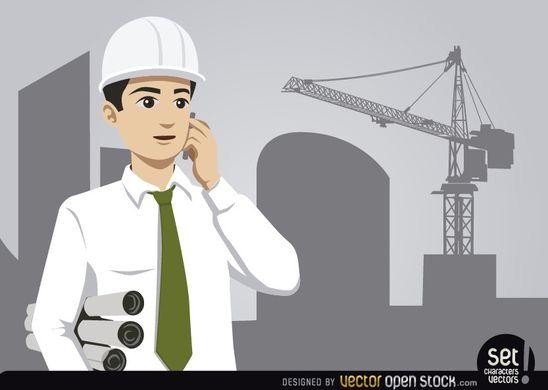 https://www.vexels.com/vectors/preview/70211/engineer-with-construction-and-craneArchitektInDu hast den Plan! Achte darauf welche Rohstoffe ihr für   welches   Gebäude   benötigt   und   in   welcher Reihenfolge ihr bauen wollt. Habe dabei im Blick an welcher  Rohstoffstation  nichts  los  ist,  sodass  ihr direkt loslegen könnt.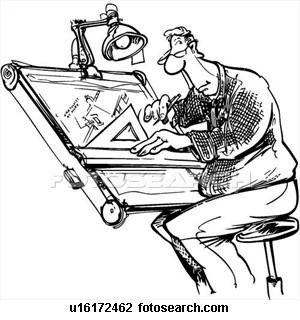 http://kennallyspanish.wikispaces.com/file/view/architect-drafter-drafting_~u16172462.jpg/428672934/architect-drafter- drafting_~u16172462.jpgBauarbeiterInOhne   Bauarbeiter   geht   nichts!   Sobald   euer/eure Ingenieur/in  die  Rohstoffkarten  gegen  ein  Gebäude eingetauscht  hat,  bist  du  gefragt.  Transportiere  das Gebäude zu deiner Siedlung und bau es auf, du kannst selbst entscheiden, welches Gebäude wo stehen soll.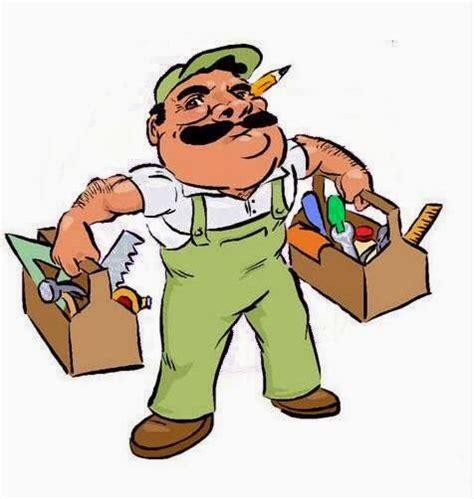 http://ipkitten.blogspot.com/2013/10/monday-miscellany-i.htmlBauarbeiterInOhne   Bauarbeiter   geht   nichts!   Sobald   euer/eure Ingenieur/in  die  Rohstoffkarten  gegen  ein  Gebäude eingetauscht   hat,  bist  du  gefragt.  Transportier  das Gebäude zu deiner Siedlung und bau es auf, du kannst selbst entscheiden, welches Gebäude wo stehen soll.http://ipkitten.blogspot.com/2013/10/monday-miscellany-i.htmlSozialarbeiterInFür dich steht gute Stimmung im Team an erster Stelle! Achte darauf, dass die Übungen gerecht verteilt werden (wenn ihr mehrmals an eine Station geht, sollte jede/r Mal eine andere Übung machen), sich alle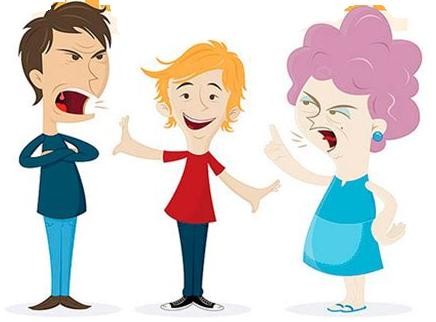 einbringen und motiviere dein Team falls nötig. Positive Worte sind dabei immer hilfreich!https://juancarlosmelero.wordpress.com/2014/12/19/habilidades-psicosociales-9- gestion-de-conflictos/QualitätsmanagerInDu  nimmst  alles  sehr  genau!  Achte  darauf,  dass  an jeder  Rohstoffstation  alle  Übungen  belegt  sind  und dass die Übungen ordentlich ausgeführt werden  - nur so erhaltet ihr eure Rohstoffkarte.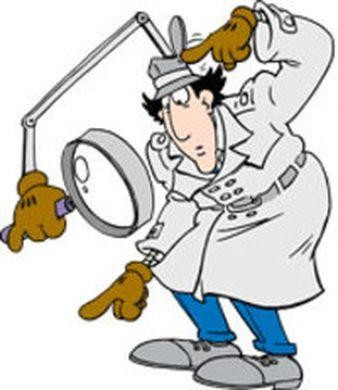 https://www.ecosia.org/images?q=lupe+cartoon&license=modifyCommercially#id=73DC9CE1310B3B0EEBD76EF73414E47A00E63B48Siedlungsbauplan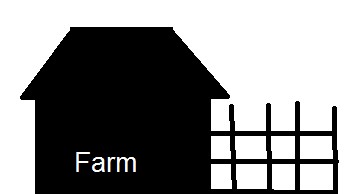 Baukosten Haus: Kirchturm:Dorfplatz: Brücke:Farm:Straße:         1 Rohstoff eurer Wahl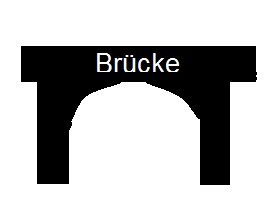 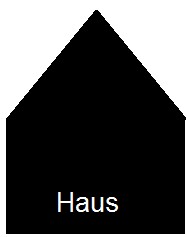 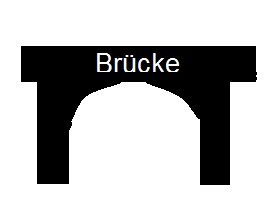 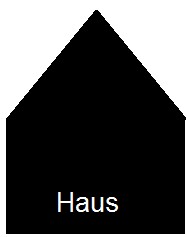 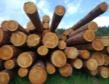 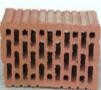 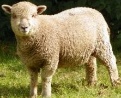 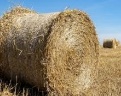 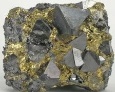 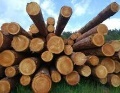 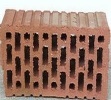 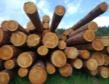 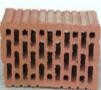 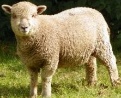 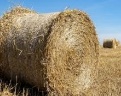 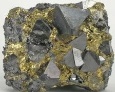 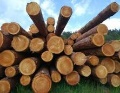 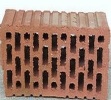 1. Baut eine Siedlung mit den vorgegebenen Elementen!2. Sammelt dafür die benötigten Rohstoffe (siehe Baukostenplan)!3. Ihr erhaltet eine Rohstoffkarte, wenn ihr als Gruppe erfolgreich alle Übungen der entsprechenden Rohstoffstation erfüllt habt.4. Besitzt ihr alle benötigten Rohstoffkarten für ein Bauelement, könnt ihr diese im Bauamt eintauschen und das Element an eurer Gruppenstation aufstellen.SiedlungsbauplanBaukosten Haus: Kirchturm:Dorfplatz: Brücke: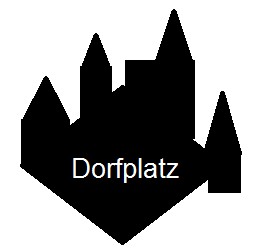 Farm:Straße:         1 Rohstoff eurer Wahl1. Baut eine Siedlung mit den vorgegebenen Elementen!2. Sammelt dafür die benötigten Rohstoffe (siehe Baukostenplan)!3. Ihr erhaltet eine Rohstoffkarte, wenn ihr als Gruppe erfolgreich alle Übungen der entsprechenden Rohstoffstation erfüllt habt.4. Besitzt ihr alle benötigten Rohstoffkarten für ein Bauelement, könnt ihr diese im Bauamt eintauschen und das Element an eurer Gruppenstation aufstellen.Siedlungsbauplan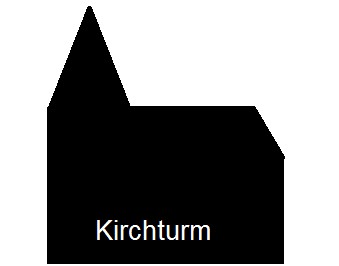 Baukosten Haus: Kirchturm:Dorfplatz: Brücke: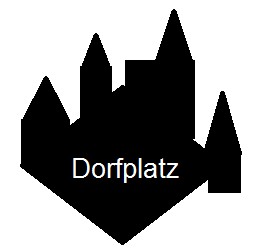 Farm:Straße:         1 Rohstoff eurer Wahl1. Baut eine Siedlung mit den vorgegebenen Elementen!2. Sammelt dafür die benötigten Rohstoffe (siehe Baukostenplan)!3. Ihr erhaltet eine Rohstoffkarte, wenn ihr als Gruppe erfolgreich alle Übungen der entsprechenden Rohstoffstation erfüllt habt.4. Besitzt ihr alle benötigten Rohstoffkarten für ein Bauelement, könnt ihr diese im Bauamt eintauschen und das Element an eurer Gruppenstation aufstellen.SiedlungsbauplanBaukosten Haus: Kirchturm:Dorfplatz: Brücke:Farm:Straße:         1 Rohstoff eurer Wahl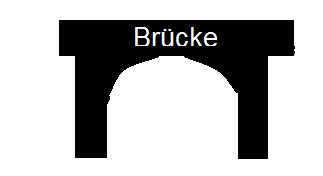 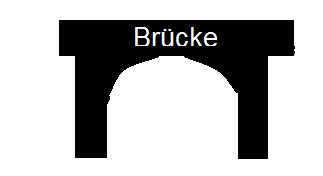 1. Baut eine Siedlung mit den vorgegebenen Elementen!2. Sammelt dafür die benötigten Rohstoffe (siehe Baukostenplan)!3. Ihr erhaltet eine Rohstoffkarte, wenn ihr als Gruppe erfolgreich alle Übungen der entsprechenden Rohstoffstation erfüllt habt.4. Besitzt ihr alle benötigten Rohstoffkarten für ein Bauelement, könnt ihr diese im Bauamt eintauschen und das Element an eurer Gruppenstation aufstellen.ÜbungenStroh schneiden: (2 Personen)Jedes gute Stroh muss mal geschnitten werden. Eine/r von euch ist die Schere und liegt auf dem  Rücken.  Nun  werden  Beine  und  Rumpf  angehoben,  sodass  nur  noch  das  Gesäß  den Boden berührt. Öffne deine Beine, dein/e Partner/in ist das Stroh, welches geschnitten werden soll und steht dazwischen. Nun schließt die Schere ihre Beine, das Stroh springt gleichzeitig hoch, grätscht die Beine und landet in der Grätsche.  Danach öffnet die Schere sie wieder und das Stroh schließt die Beine. Stimmt euch aufeinander ab und wiederholt diesen Vorgang in rhythmischen Abständen  10 Mal.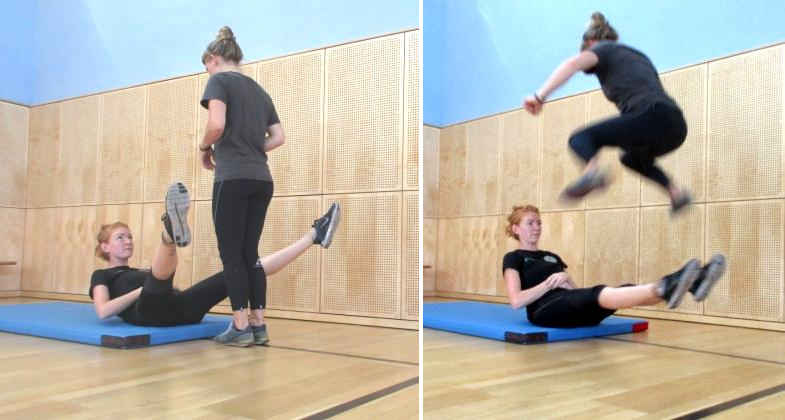 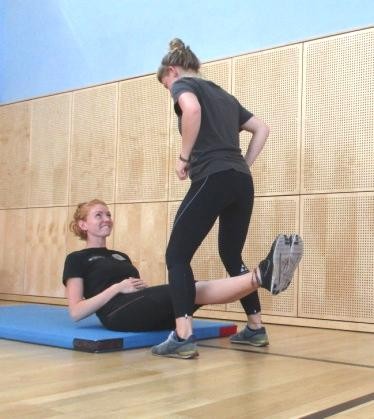 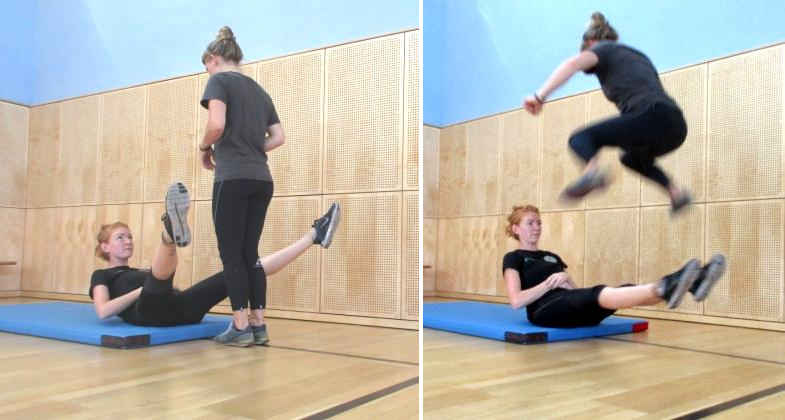 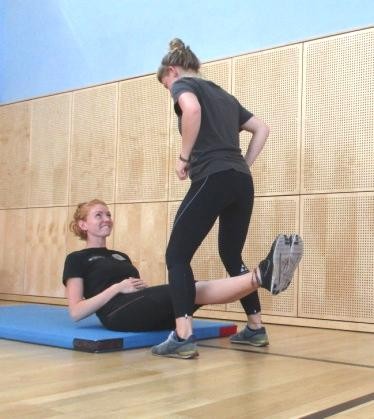 Strohhalme im Wind: (2 Personen)Strohhalme lieben den Wind, auch wenn er sie mal aus dem Gleichgewicht bringt. Stellt euch beide  einbeinig  auf  jeweils  einen  Medizinball  und  nehmt  je  ein  Seilende  in  die  Hand. Versucht  nun  den/die  andere/n  aus  dem  Gleichgewicht  zu  bringen  und  selber  oben  zu bleiben! Ihr habt dafür so lange Zeit bis das Stroh fertig geschnitten ist!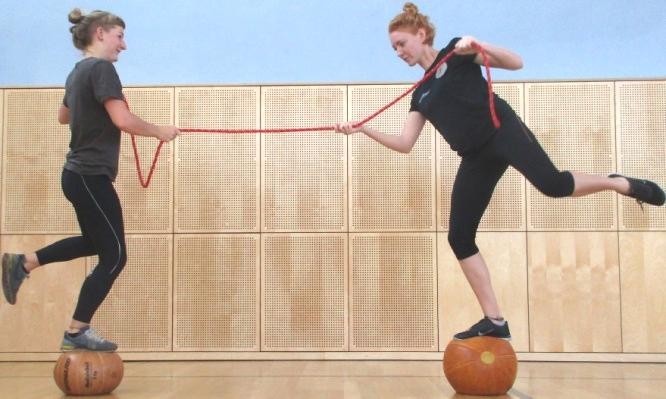 Strohballen rollen:Das  Stroh  wird  am  Ende  der  Ernte  zu  einem  großen  Ballen  gerollt.  Lege  dich  an  den Mattenanfang auf den Rücken, str ecke die Arme nach oben. Hebe nun Beine, Arme und den Kopf  an  und  roll  bis  zum  Mattenende  ohne  dass  deine  Arme  oder  Beine  den  Boden berühren.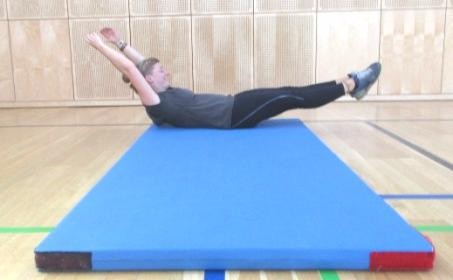 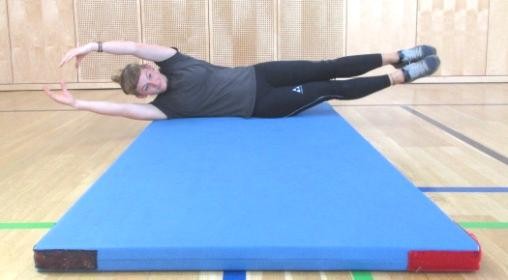 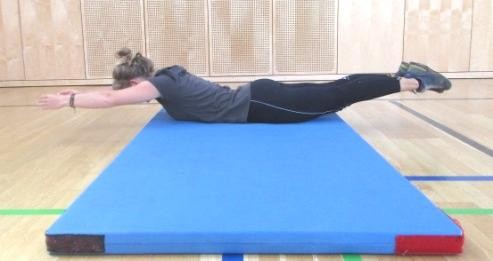 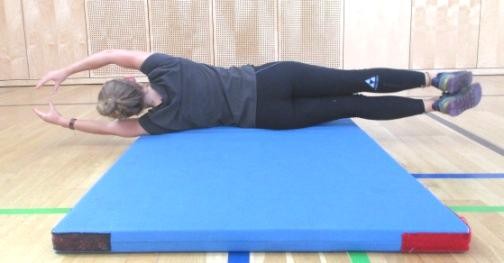 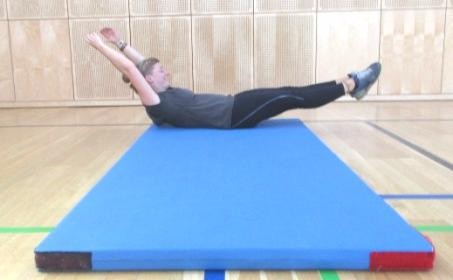 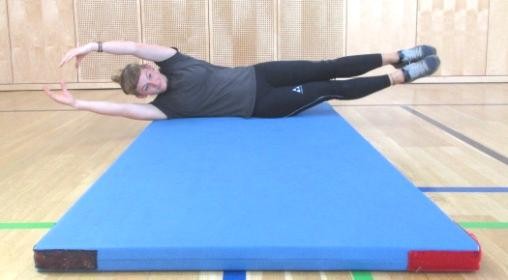 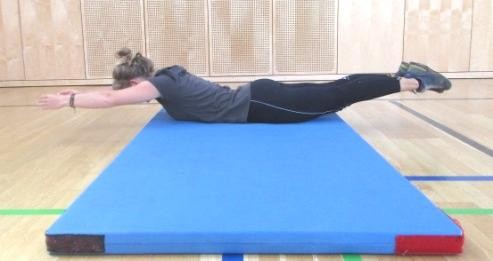 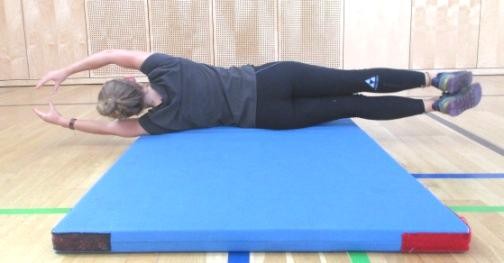 Lehmtrocknungsprozess: (2 Personen)Lehm wird meist in der Sonne getrocknet, doch man kann den Prozess durch etwas Belüftung beschleunigen. Eine/r von euch ist der Lehm und nimmt die Liegestützposition ein. Der/ Die andere trocknet diesen indem er/sie 10 Mal oben drüber springt und unten drunter durch krabbelt.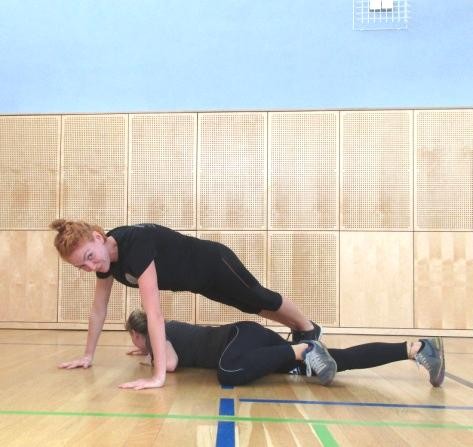 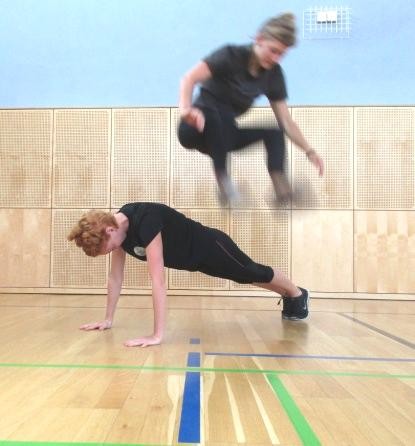 Lehmtransport: (2 Personen)Lehm wird in Schubkarren transportiert. Eine/r von euch ist die Schubkarre und nimmt die Liegestützposition ein. Der/ Die  andere ist der  Transporteur  und hebt „die Schubkarre“ mit geradem Rücken an den Beinen an. Gemeinsam bewegt ihr euch so zum Hütchen und wieder zurück.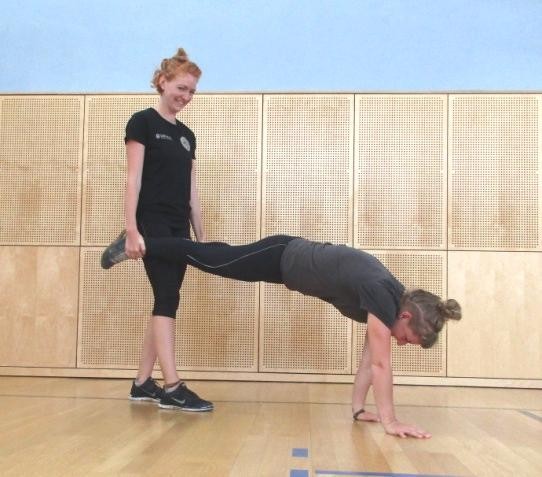 Bohrmaschine für Lehmböden: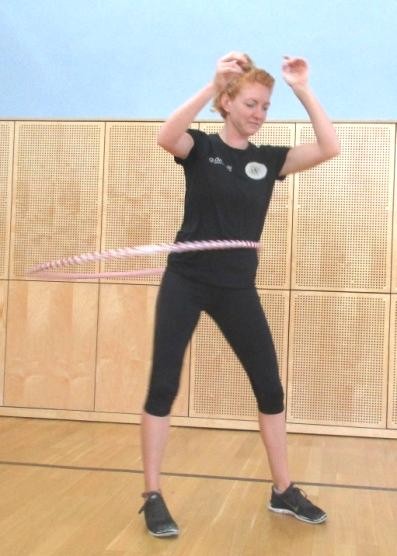 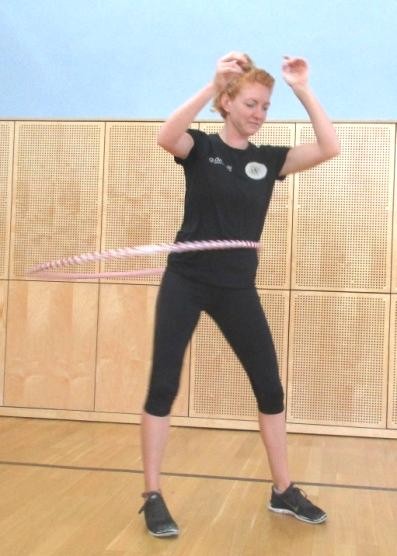 Um  Lehm  zu  bekommen  muss  man  tief  in  der  Erde  graben.  Am  besten  geht  das  mit  einer Bohrmaschine.    Nimm    dir    einen    Hula-Hoop-Reifen    versuche    ihn    durch    kreisende Bewegungen über der Hüfte zu halten. Du hast dafür so lange Zeit wie der Trocknungsprozess dauert!Erz zertrümmern: (1-2 Personen)Um Erz zu zerkleinern braucht man viel Kraft. Nimm einen Medizinball, heb ihn  über den Kopf und donner ihn mit aller Kraft vor dir auf den Boden. Wiederhole den Vorgang 15 Mal, dann sollte das Erz klein genug sein!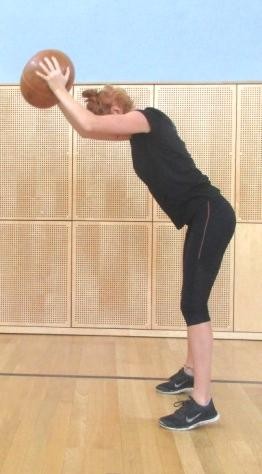 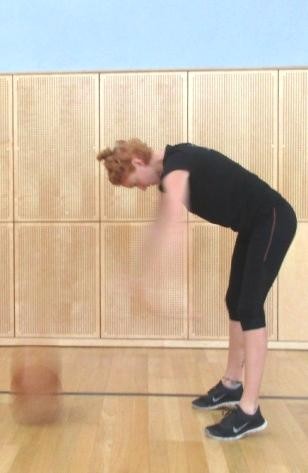 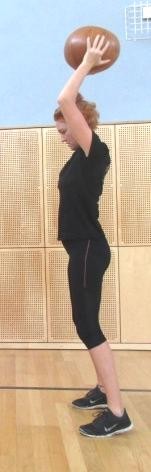 Erzverarbeitung: (2 Personen)Setzt euch mit angewinkelten Beinen gegenüber, sodass sich die Füße berühren. Eine/r von euch nimmt einen Medizinball, geht in die Rückenlage,  berührt  mit dem Ball  den Boden indem er/sie die Arme über den Kopf hebt, richtet sich wieder auf und übergibt den Ball an den/die  andere/n.  Er/sie  macht  das  gleiche.  Wiederholt  den  Vorgang  bis  beide  10  Mal  den Ball auf den Boden getippt haben.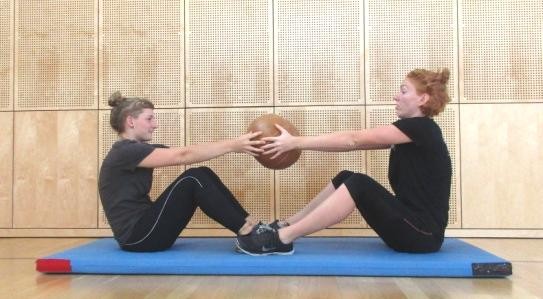 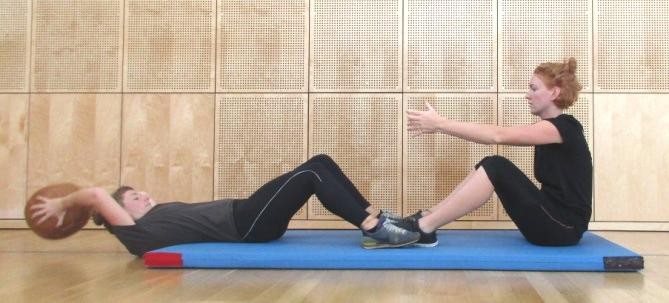 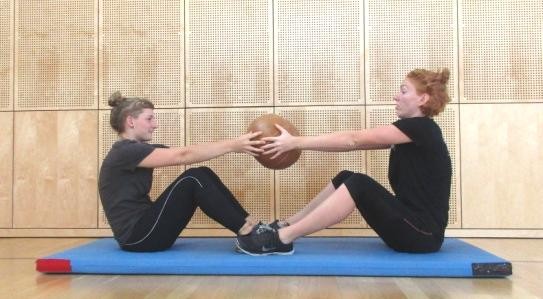 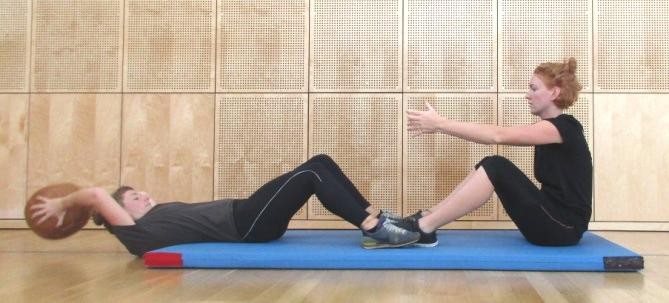 Erztransport: (1-2 Personen)Es gibt eine ganz besondere Erzart die nur mit dem Kopf bewegt werden kann. Begib dich auf alle Viere und bringe den Erzbrocken (Medizinball) bis zum Hütchen und wieder zurück – benutze dabei aber nur deinen Kopf!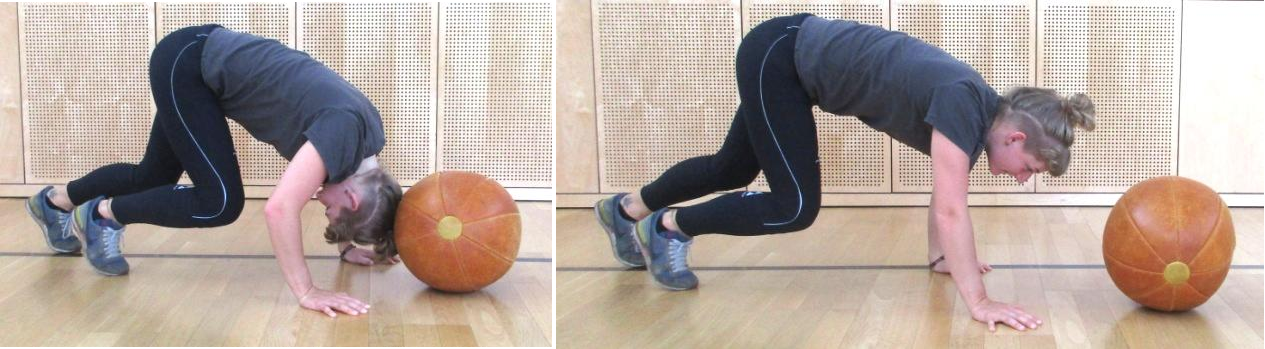 SchafgymnastikBei Regen kann es auf Schafweiden mal schnell rutschig werden. Um darauf vorbereitet zu sein,  gibt  es  für  Schafe  spezielle  Schafgymnastik!  Benutzt  die  Teppichfliesen  um  bis  zum Hütchen und wieder zurück zu gelangen. Denkt daran: Schafe haben 4 Beine, ihr müsst also immer im Vierfüßlergang sein!Schafübung 1: Legt je eine Hand auf eine Teppichfliese und schiebt sie.Ihr müsst 2-mal hin und her laufen.                  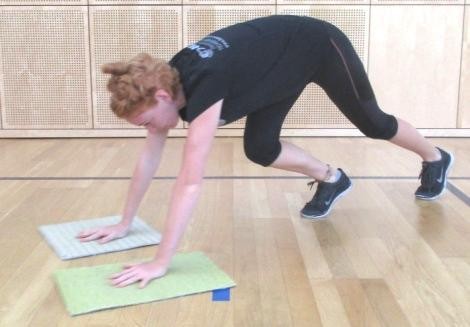 Schafübung 2: Stellt je einen Fuß auf eine Teppichfliese,die Hände sind ohne Fliese auf dem Boden – los geht’s!        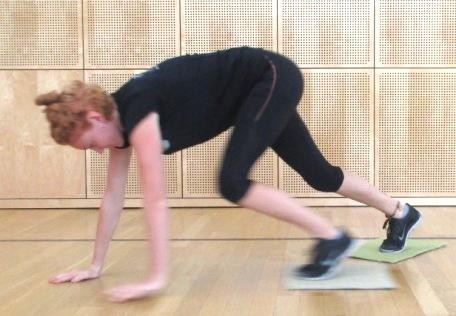 Schafübung 3: Stelle jeden Fuß und jede Hand auf je eine Teppichfliese. Viel Erfolg beim Voran kommen!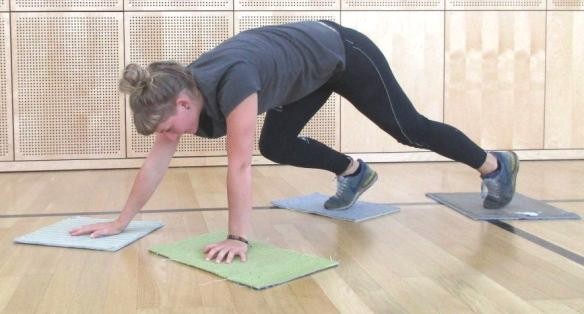 HolzfabrikDie  Holzverarbeitung  erfordert  echte  Teamarbeit!  Eine/r  von  euch  ist  der  Baumstamm  und liegt  ganz  angespannt  und  fest  in  Rückenlage  auf  dem  Boden.  Die  Gruppe  der  Holzfäller richtet den Baum auf bis er auf Füßen steht und legt ihn dann vorsichtig wieder hin.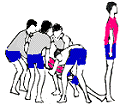 Anschließend muss der Baum über das Förderband transportiert werden. Dazu legen sich alle Holzfäller  eng  nebeneinander,  der  Baum  legt  sich  quer  oben  drauf.  Nun  drehen  sich  alle Holzfäller und transportieren somit den Baum bis zum Ende der Matten.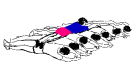 Als  letztes  muss  der  Baum  um  ein  Hütchen  herum  zurück  zum  Startpunk  abtransportiert werden.  Dazu  macht  sich  der  Baum  ganz  fest  und  kann  somit  leicht  von  den  Holzfällern getragen werden.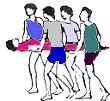 Dober, Rolf. http://www.sportunterricht.de/akro/gleich.html. abgerufen am 27.06.2018Rohstoffkarten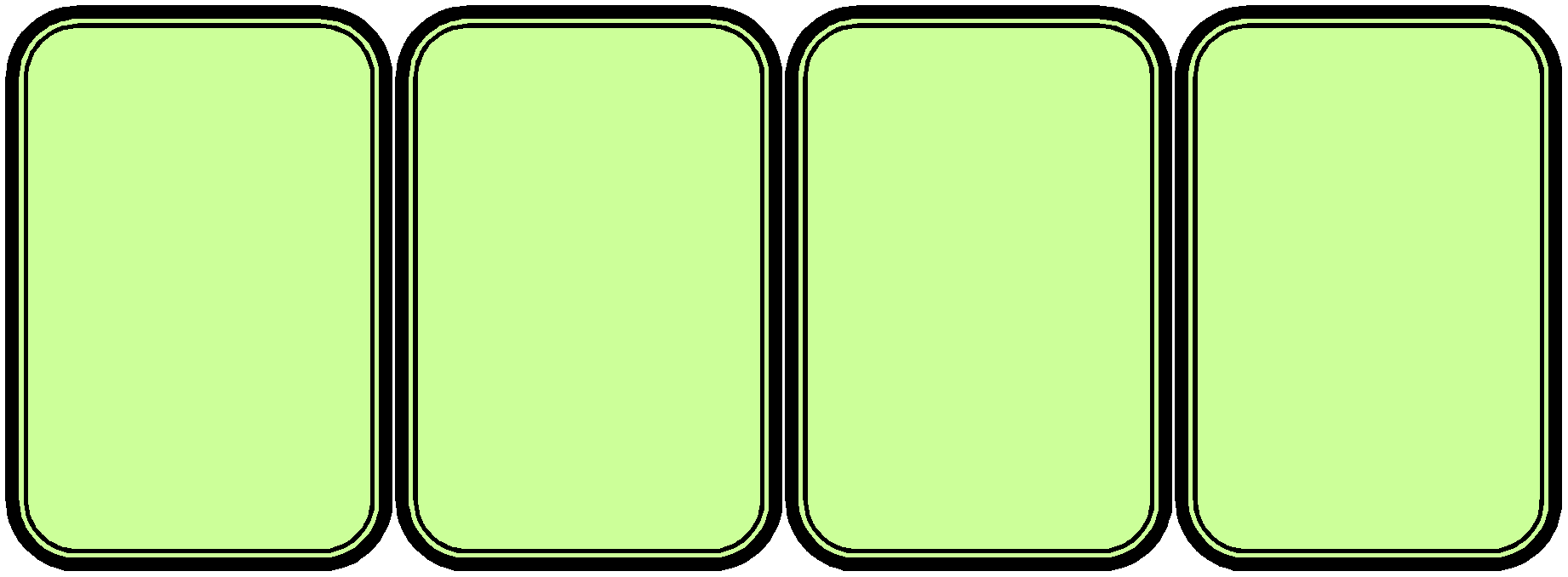 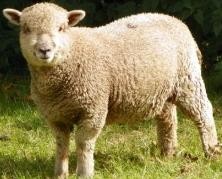 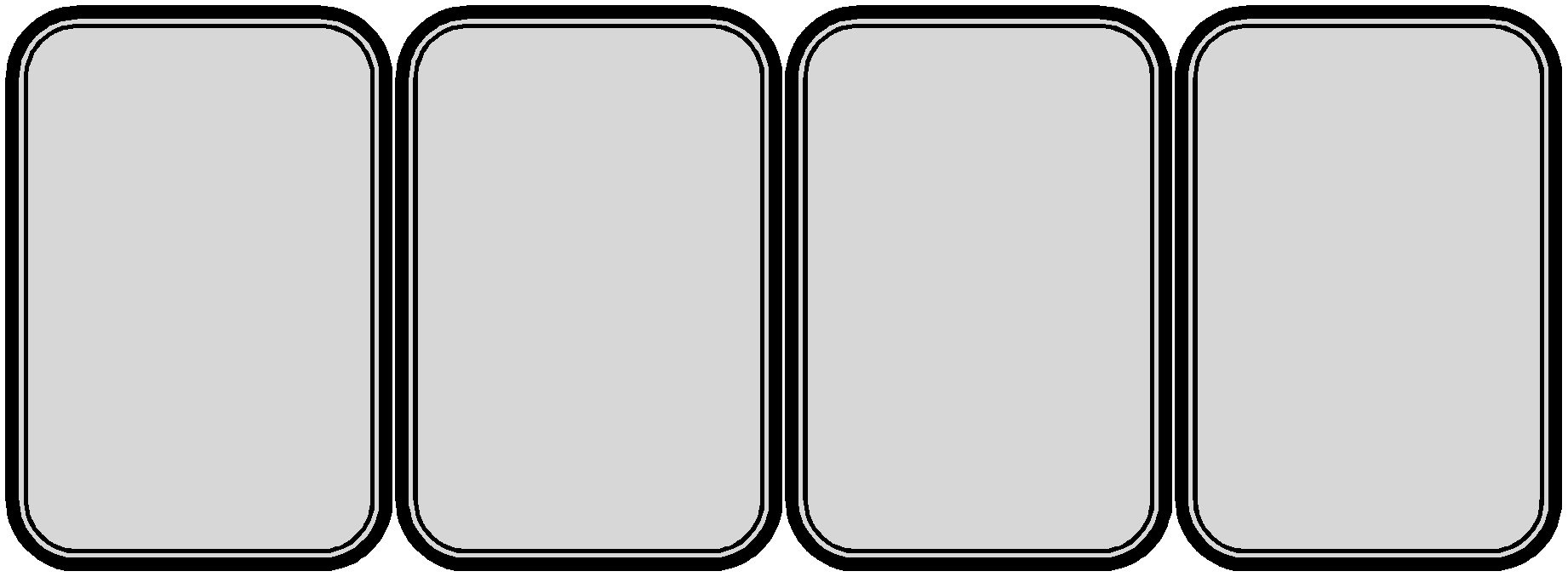 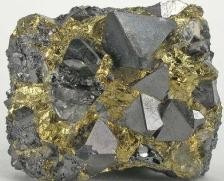 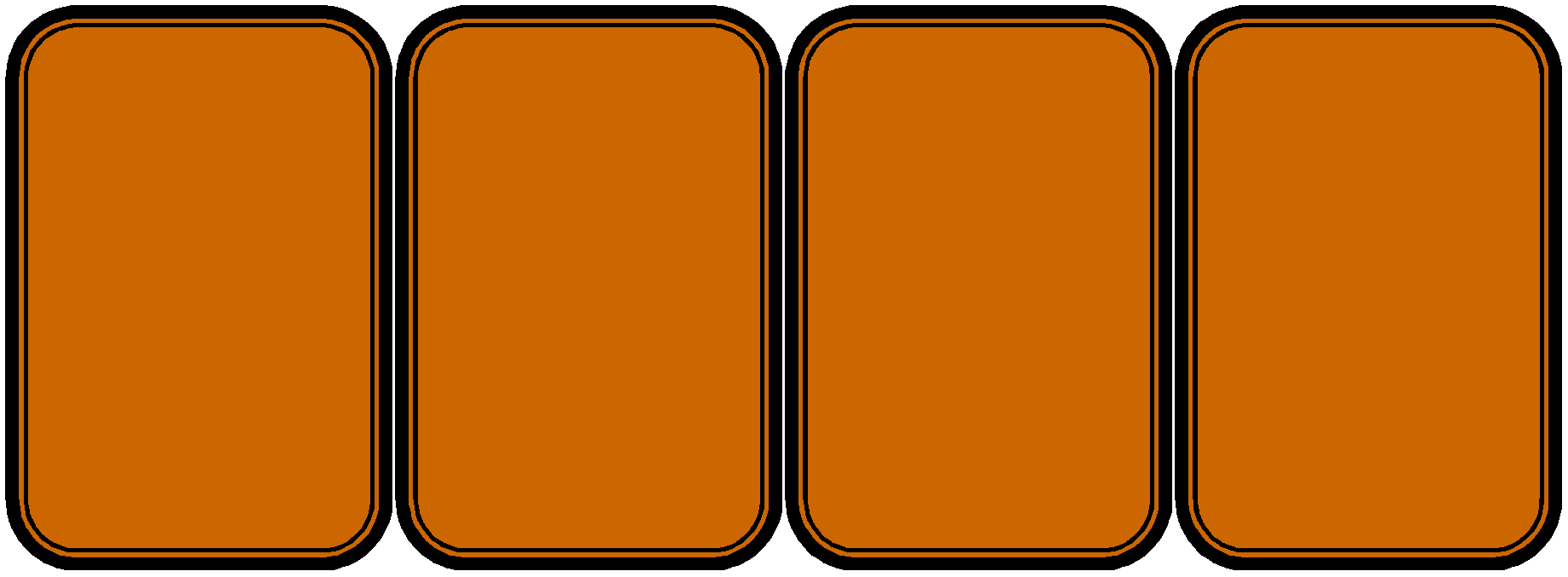 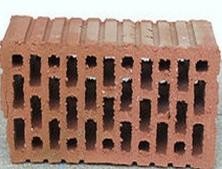 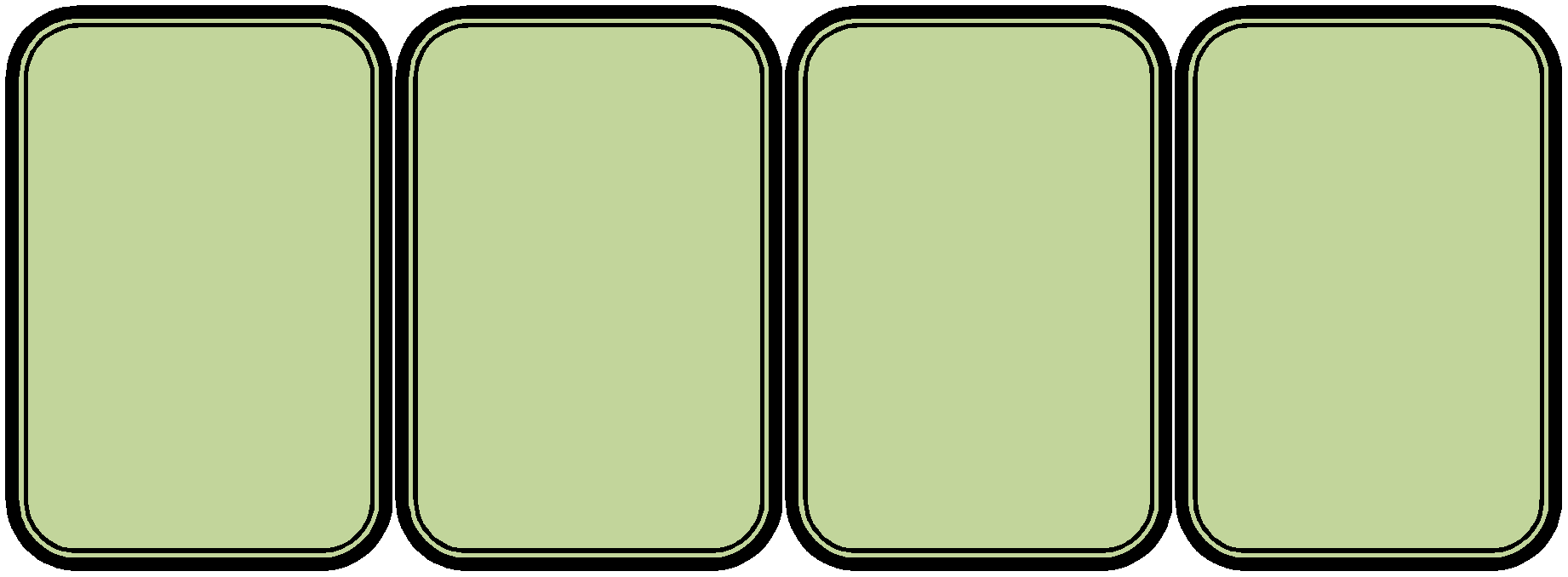 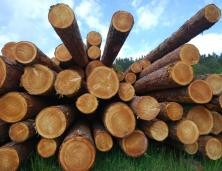 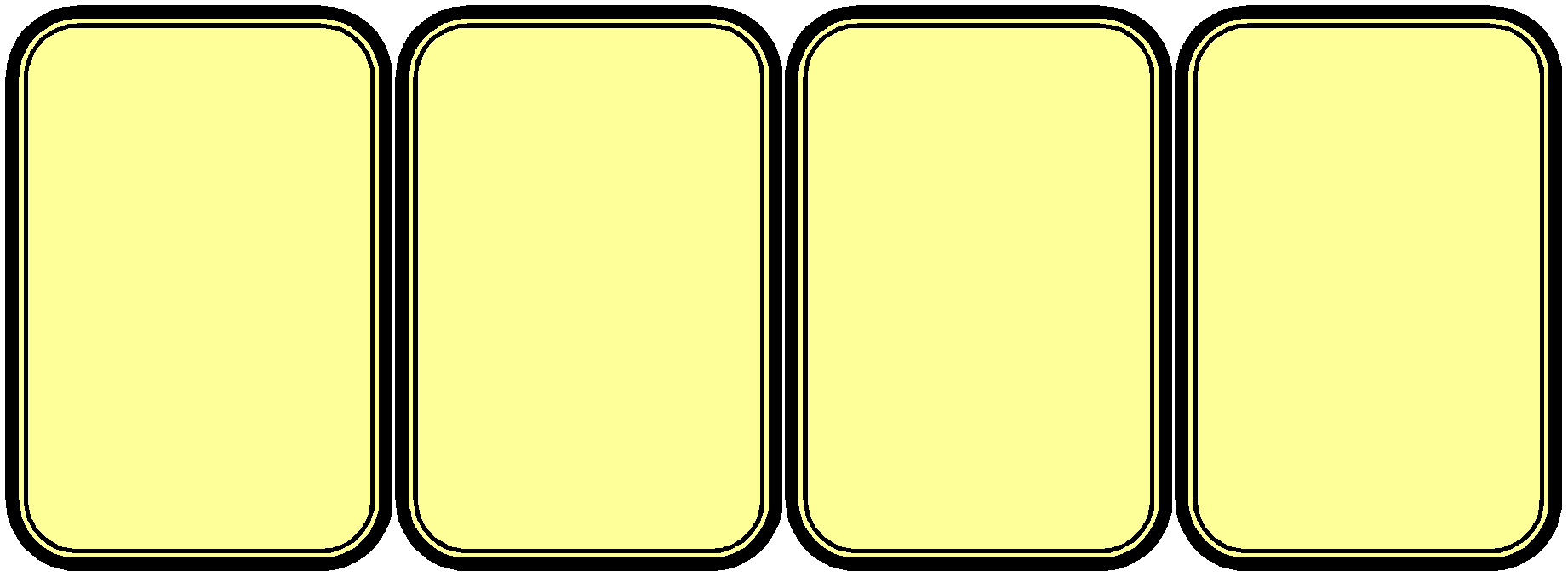 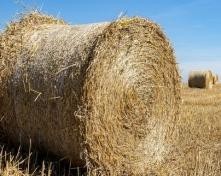 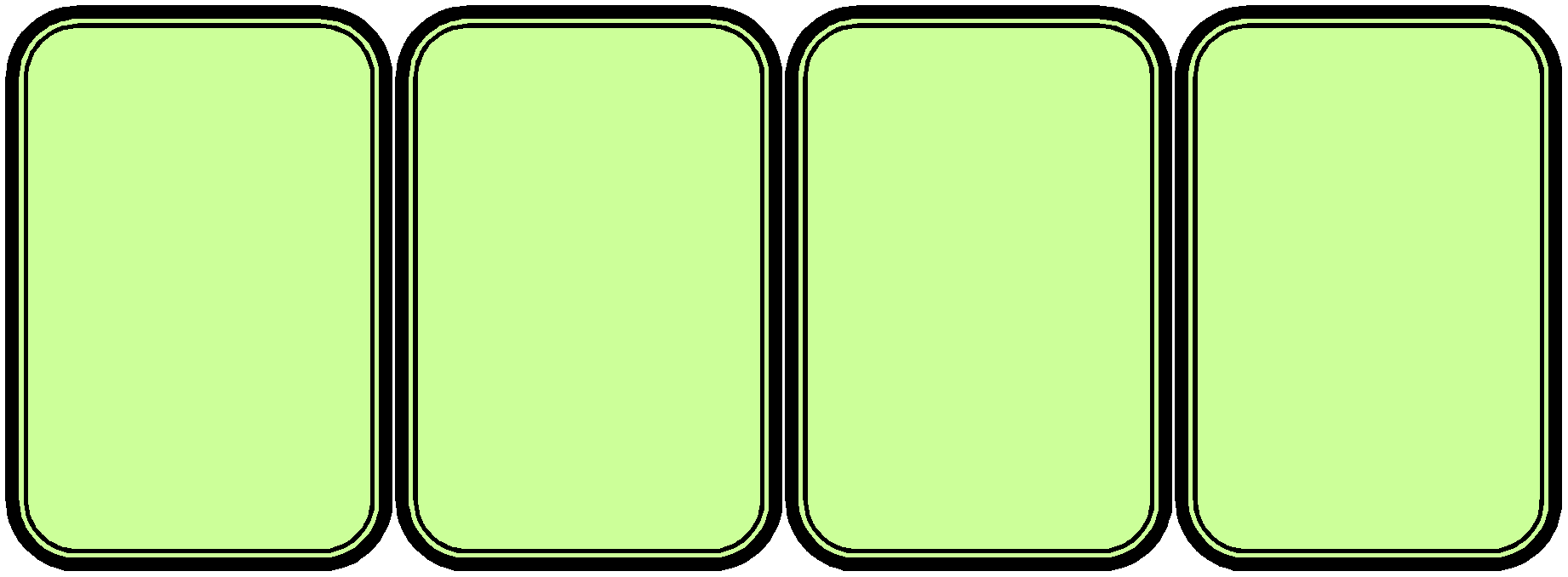 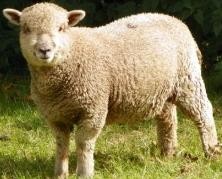 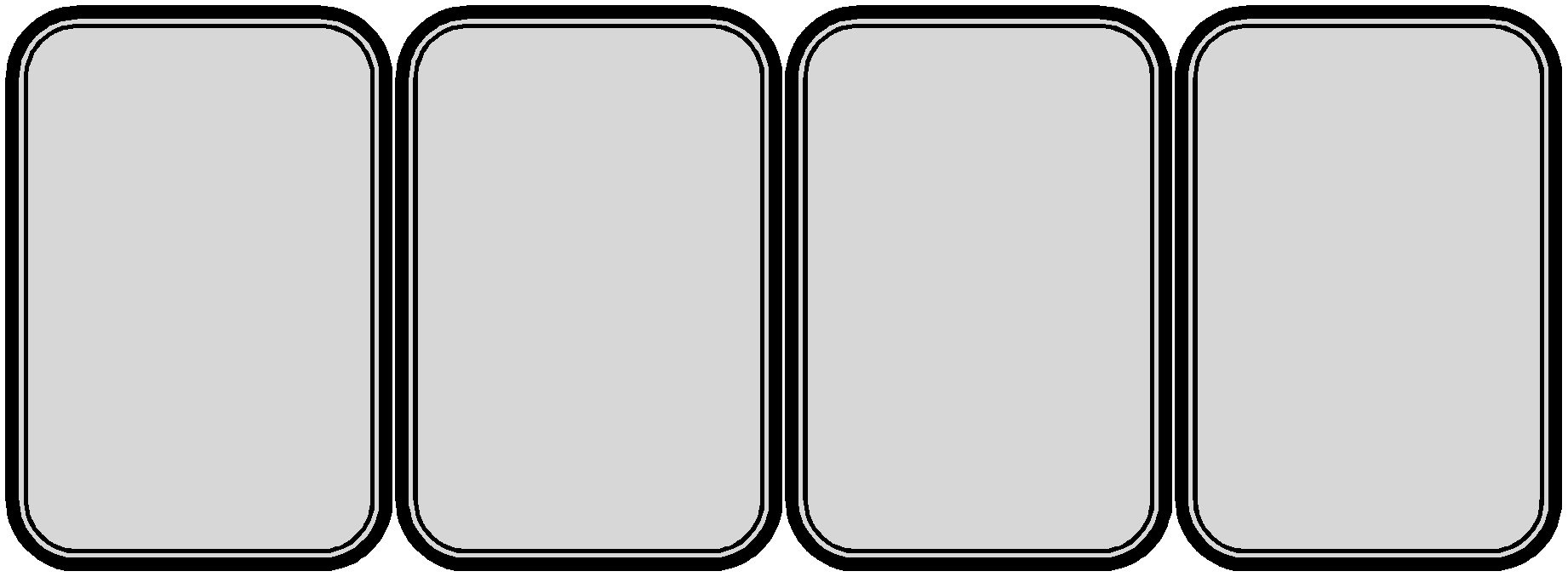 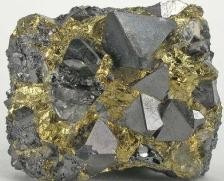 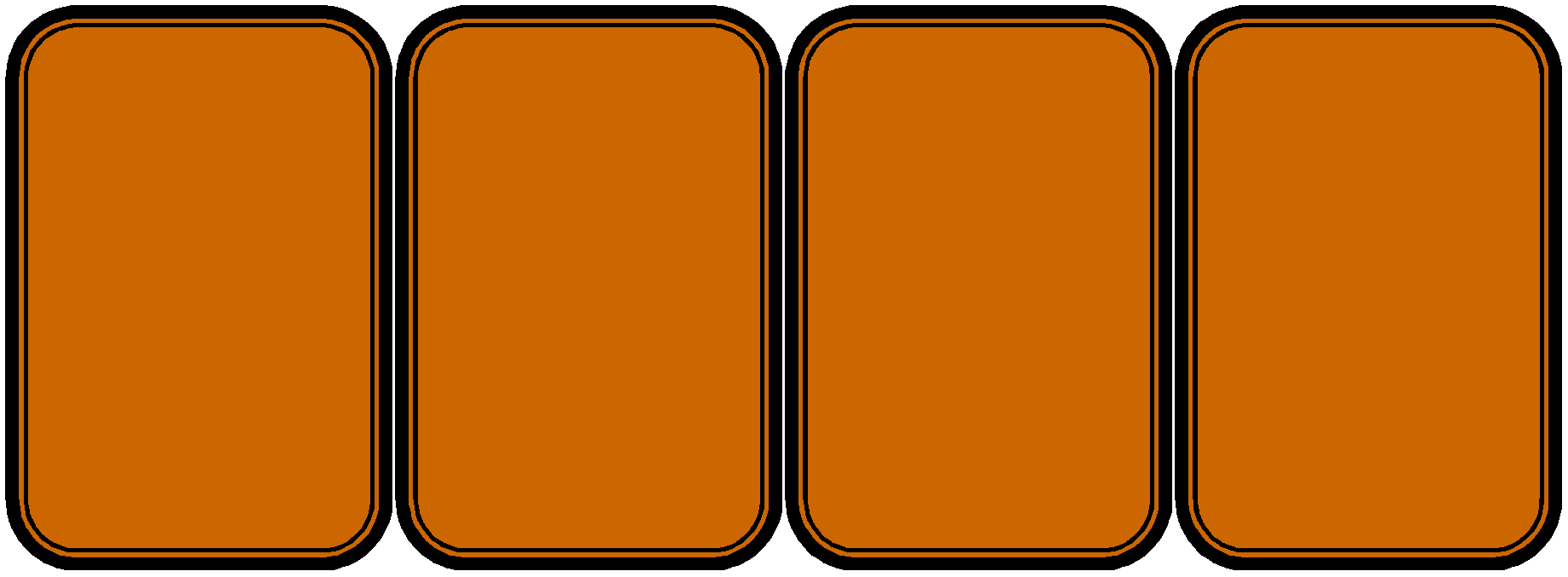 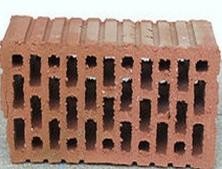 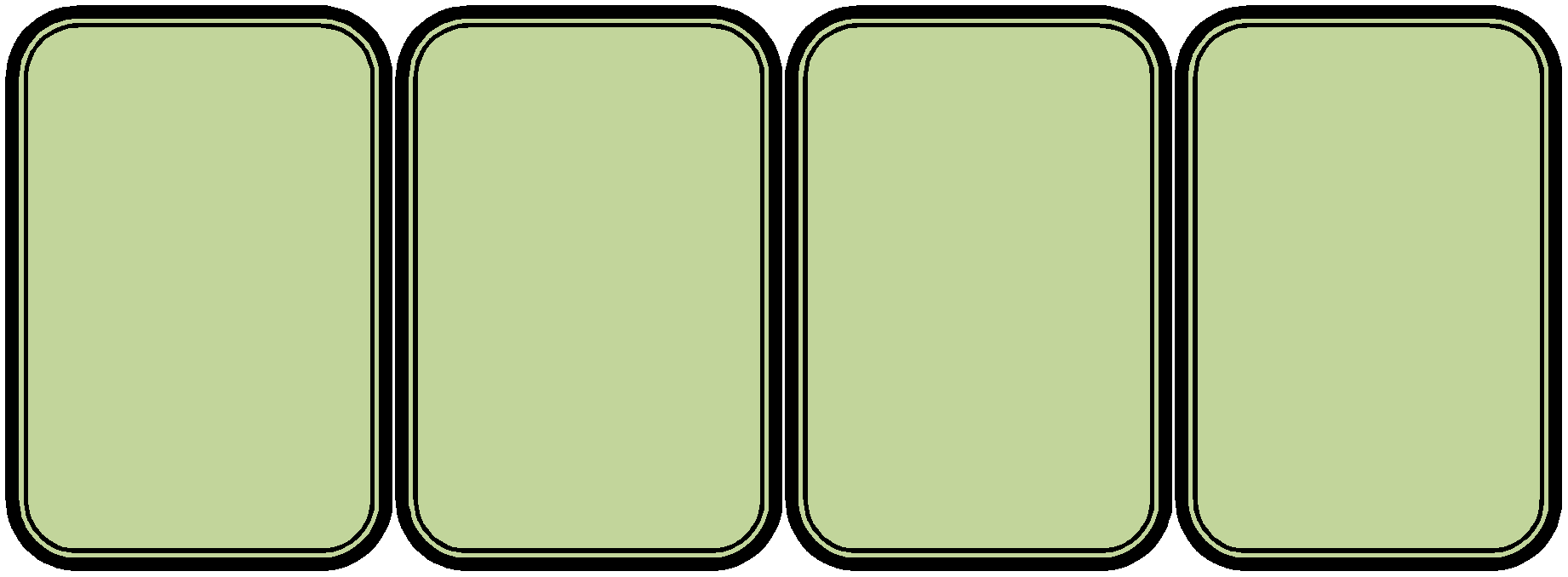 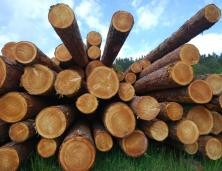 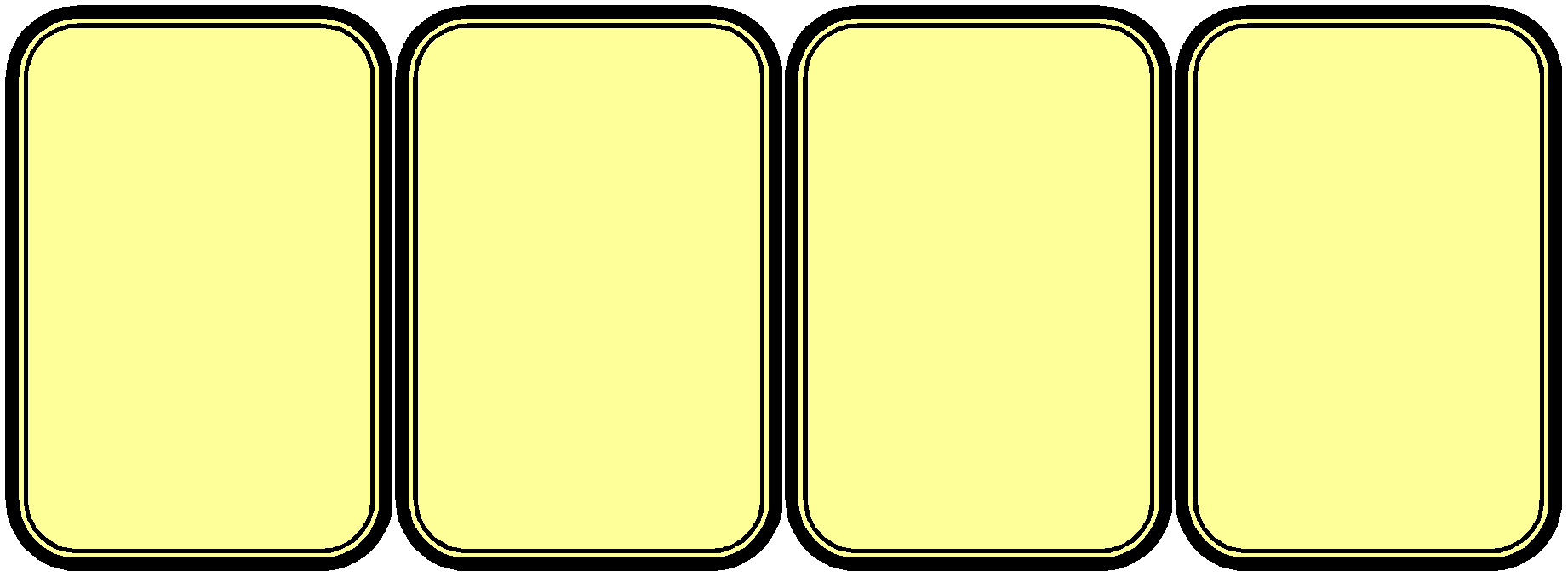 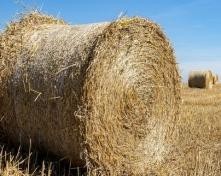 BildquellenStroh:https://www.ecosia.org/images?q=rohstoff%20stroh&license=modifyCommercially#id=664C F728008DF0D95982DFFC873BB10D0905A662Holz: http://piqs.de/fotos/45806.html Lehm:https://www.ecosia.org/images?q=rohstoff%20lehm&license=modifyCommercially#id=ECE07C71C1C20AD687BE67CF57FC7C4CE6C796A8Erz:https://www.ecosia.org/images?q=rohstoff%20erz&license=modifyCommercially#id=8887A5B538C7519AB669138BF69A5B0752DF0190Schaf:https://www.ecosia.org/images?q=schaf&license=modifyCommercially#id=3949408CF4702DA553806BC3A7D41F9B6E91D9A3EreigniskartenDer fiese RäuberHindert die anderen am Bau!Setzt den Räuber auf eine der Rohstoffstationen – an dieser Station kann nun für 2 Minuten kein Betrieb stattfinden und somit keine Rohstoffkarte erarbeitet werden.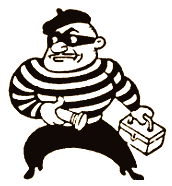 http://chromatism.net/current/images/frenchburglar.gifLottogewinnHerzlichen Glückwunsch, Sie sind ein Gewinner! Eure Gruppe bekommt eine Rohstoffkarte geschenkt! Geht zur Lehrperson und zieht dort eine Karte.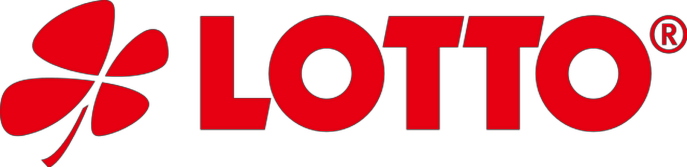 https://de.wikipedia.org/wiki/Datei:Lotto.svgDie Qual der WahlEine   der   Rohstoffstationen   gefällt   euch   gar   nicht?!   Dann   habt   ihr   Glück!   Ihr   dürft   1x   eine Rohstoffkarte  durch  eine  andere  ersetzen,  somit  dürft  ihr  an  eine  andere  Rohstoffstation  gehen  als vorgeschrieben. Gebt beim Eintausch eurer Rohstoffkarten gegen ein Gebäude diese Ereigniskarte mit ab.